الجمهورية الجزائرية الديمقراطية الشعبيةجامعة قاصدي مرباح- ورقلة-Université-Kasdi -merbah Ouargla                                                                          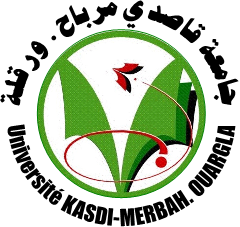     كلية العلوم الإنسانية والاجتماعية                     Faculté des sciences humaines et social                                                نيابة ما بعد التدرج و البحث العلمي Vice de la post-Graduation et de la  recherché                                                       والعلاقات الخارجية    scientifique                                                                                              استمارة المتابعةFICHE DE SUIVIDOCTORAT- دكتوراهالسنة الجامعية  2017/2018                  Année univers                                                                       المترشح:                                                             Le candidat                                              الاسم واللقب:                                                                    Nom et prénoms du candidatالقسم:                                                            Département                                            Date de première inscription                                                                                 تاريخ أول تسجيل                  تقرير عن حالة التقدم في البحث:                                       Rapport sur l'état d'avancement                             التاريخ المحتمل للمناقشة:                                    	Date probable de soutenance                                        Date et signature du candidat                      Date et signature du Directeur de thèse                   Date et signature du Co.Encadreure  تاريخ وإمضاء المشرف المساعد                      تاريخ وإمضاء المشرف على الرسالة                      تاريخ وإمضاء المترشح 